Проект закона Камчатского края внесен Губернатором Камчатского края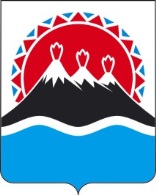 Закон Камчатского краяО внесении изменений в приложение к Закону Камчатского края "Об отдельных вопросах социального обслуживания граждан в Камчатском крае" Принят Законодательным Собранием Камчатского края" ___" ___________ 2019 годаСтатья 1Внести в приложение к Закону Камчатского края от 01.07.2014 № 469 "Об отдельных вопросах социального обслуживания граждан в Камчатском крае" (с изменениями от 23.09.2014 № 509, от 19.12.2014 № 554, от 30.07.2015 № 655, от 28.12.2015 № 739, от 03.06.2016 № 799, от 05.07.2018 № 242, от 24.12.2018 № 293, от 11.09.2019 № 367) следующие изменения:1) в разделе 1:а) пункт 1 изложить в следующей редакции:"1) в стационарной форме социального обслуживания:а) обеспечение площадью жилых помещений в соответствии с утвержденными нормативами;б) предоставление помещений для отправления религиозных обрядов;в) обеспечение мягким инвентарем (одеждой, обувью, нательным бельем и постельными принадлежностями) в соответствии с утвержденными нормативами;г) обеспечение питанием в соответствии с утвержденными нормативами;д) предоставление услуг сиделки (помощника по уходу);е) помощь в приеме пищи (кормление)*;ж) предоставление гигиенических услуг лицам, не способным по состоянию здоровья самостоятельно осуществлять за собой уход*;з) организация досуга и отдыха, в том числе обеспечение книгами, журналами, газетами, настольными играми*;и) отправка за счет средств получателя социальных услуг почтовой корреспонденции;к) оказание помощи в написании писем, обращений и оказание помощи в прочтении писем и документов;л) покупка за счет средств получателя социальных услуг продуктов питания, промышленных товаров, средств санитарии и гигиены, средств ухода, книг, газет, журналов, настольных игр и их доставка;м) организация перевозки к месту лечения, получения консультации, обучения, проведения культурных мероприятий;н) сопровождение к месту лечения, получения консультации, обучения, проведения культурных мероприятий, сопровождение во время прогулок*;";б) пункт 3 изложить в следующей редакции:"3) в форме социального обслуживания на дому:а) покупка за счет средств получателя социальных услуг и доставка на дом продуктов питания, промышленных товаров первой необходимости, средств санитарии и гигиены, средств ухода, книг, газет, журналов;б) социальный патронаж;в) предоставление услуг сиделки (помощника по уходу);г) помощь в приготовлении пищи*;д) помощь в приеме пищи (кормление)*;е) предоставление гигиенических услуг лицам, не способным по состоянию здоровья самостоятельно осуществлять за собой уход*;ж) сдача за счет средств получателя социальных услуг вещей в стирку, химчистку, ремонт и обратная их доставка;з) стирка и глажка вещей*;и) внесение за счет средств получателя социальных услуг платы за жилое помещение и коммунальные услуги, а также за услуги связи, включая услуги связи для целей кабельного телерадиовещания;к) покупка за счет средств получателя социальных услуг топлива, топка печей, обеспечение водой (в жилых помещениях без центрального отопления и (или) водоснабжения);л) помощь в организации проведения ремонта жилых помещений;м) уборка жилых помещений*;н) содействие в организации очистки (очистка) территории, прилегающей к частным домам;о) обеспечение кратковременного присмотра за детьми;п) оформление подписки на периодические издания за счет средств получателя социальных услуг;р) отправка за счет средств получателя социальных услуг почтовой корреспонденции;с) оказание помощи в написании писем, обращений и оказание помощи в прочтении писем и документов;т) сопровождение вне дома, в том числе к врачу и во время прогулок*.";в) дополнить сноской следующего содержания:"*Социальная услуга предоставляется получателю социальных услуг в случае, если ему не предоставлены услуги сиделки (помощника по уходу).";2) в разделе 3:а) пункт 1 дополнить подпунктами "ж" и "з" следующего содержания:"ж) содействие восстановлению утраченных контактов с семьей и внутри семьи;3) проведение бесед, направленных на формирование у получателя социальных услуг позитивного психологического состояния, поддержание активного образа жизни.";б) пункт 2 дополнить подпунктом "з" следующего содержания:"з) содействие восстановлению утраченных контактов с семьей и внутри семьи;";в) пункт 3 дополнить подпунктами "ж" - "и" следующего содержания:"ж) содействие восстановлению утраченных контактов с семьей и внутри семьи;з) проведение бесед, направленных на формирование у получателя социальных услуг позитивного психологического состояния, поддержание активного образа жизни;и) посещение получателей социальных услуг, находящихся в медицинских организациях, оказывающих медицинскую помощь в стационарных условиях, в целях оказания морально-психологической поддержки.";3) раздел 6 дополнить пунктами 5 и 6 следующего содержания:"5) содействие в получении государственных (муниципальных) услуг;6) содействие органам опеки и попечительства в подготовке документов на усыновление, в устройстве детей в приемную семью, в организацию социального обслуживания;";4) в раздел 8 дополнить пунктом 17 следующего содержания: "17) доставка лиц старше 65 лет, проживающих в сельской местности, в медицинские организации.".Статья 2Настоящий Закон вступает в силу через 10 дней после дня его официального опубликования и распространяется на правоотношения, возникшие с 1 декабря 2019 года.Губернатор Камчатского края                               	               В.И. ИлюхинПояснительная записка к проекту закона Камчатского края "О внесении изменений в приложение к Закону Камчатского края "Об отдельных вопросах социального обслуживания граждан в Камчатском крае"Настоящий законопроект разработан в целях расширения перечня социальных услуг, утвержденных приложением к Закону Камчатского края от 01.07.2014 № 469 "Об отдельных вопросах социального обслуживания граждан в Камчатском крае", которое направлено на улучшение качества жизни граждан пожилого возраста и инвалидов.С 2019 года Камчатский край вступил в пилотный проект по созданию системы долговременного ухода за гражданами пожилого возраста и инвалидами.В ходе реализации проекта в рамках предоставления социальных услуг планируется внедрение стационарозамещающих технологий (распространить технологию "Стационар на дому", службу сиделок (помощников по уходу)), создание условий для сопровождаемого проживания граждан пожилого возраста и инвалидов.В рамках оказания социальной услуги "Социальный патронаж" запланировано совместное с медицинскими организациями посещение на дому граждан, полностью утративших способность к самообслуживанию (мультидисциплинарные мобильные бригады).В 2019 году за счет средств федерального бюджета приобретены 4 автомобиля для доставки лиц старше 65 лет, проживающих в сельской местности, в медицинские организации, в связи чем необходимо дополнить перечень срочных социальных услуг.Предлагаемые законопроектом изменения также учитывают практику оказания социальных услуг, а также предложения получателей социальных услуг и специалистов организаций социального обслуживания о необходимости конкретизации некоторых видов услуг.Финансово-экономическое обоснование к проекту закона Камчатского края "О внесении изменений в приложение к Закону Камчатского края "Об отдельных вопросах социального обслуживания граждан в Камчатском крае"Принятие данного проекта закона Камчатского края не потребует дополнительного финансирования из краевого бюджета.Создание на базе организаций социального обслуживания служб сиделок (помощников по уходу) запланировано за счет средств федерального бюджета на 2020-2022 годы.В дальнейшем в рамках проведения типизации граждан количество социальных услуг, предоставляемых гражданам, имеющим 0-2 группы ухода, будет сокращено, что позволит увеличить количество социальных услуг, предоставляемых гражданам с 3-5 группой ухода.Перечень законов и иных нормативных правовых актов Камчатского края, подлежащих разработке и принятию в целях реализации закона Камчатского края "О внесении изменений в приложение к Закону Камчатского края "Об отдельных вопросах социального обслуживания граждан в Камчатском крае", признанию утратившими силу, приостановлению, изменению	Принятие закона Камчатского края "О внесении изменений в приложение к Закону Камчатского края "Об отдельных вопросах социального обслуживания граждан в Камчатском крае" не потребует разработки и принятия, признания утратившими силу, приостановления или изменения законов и иных нормативных правовых актов Камчатского края.